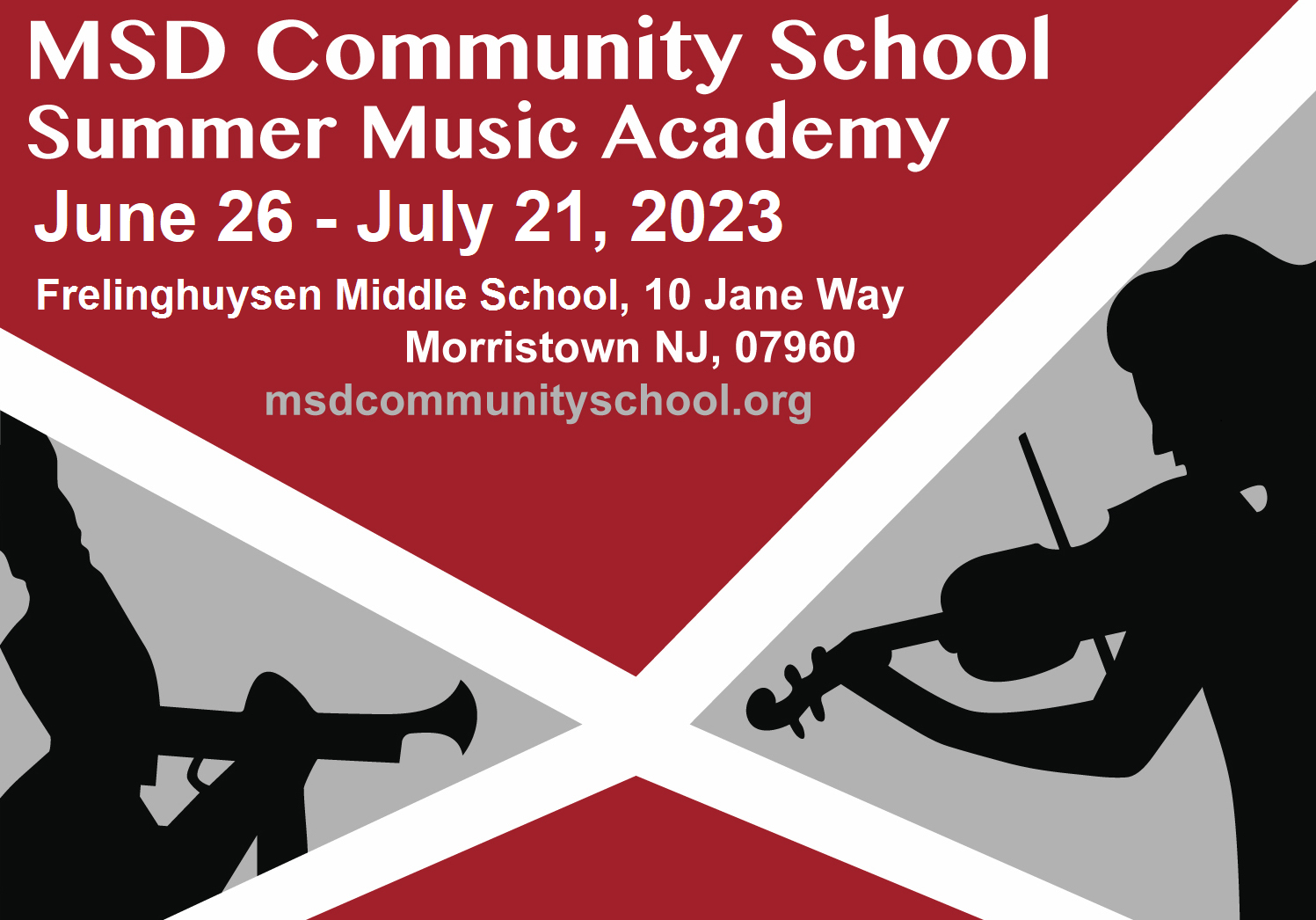 La Academia de Música de Verano de Morristown está diseñada para estudiantes de música instrumental que completarán los grados 3-11 en junio de 2023 y está abierta a estudiantes de todos los distritos. La Academia ofrece un programa de música integral de medio día y cuatro semanas que incluye lecciones en grupos pequeños sobre instrumentos primarios y secundarios, grandes conjuntos, una variedad de materias optativas de música y un Concierto Final. Los estudiantes recibirán su horario completo el primer día. El programa se ejecuta del 26 de junio al 21 de julio, y estaremos CERRADOS el martes 4 de julio en conmemoración del feriado del 4 de julio. No se proporciona transporte en autobús. El costo del programa es $500.00.Toda la inscripción se realiza online en www.msdcommunityschool.org y cierra el 19 de mayo de 2023. Pase el cursor sobre “Youth Programs” y luego haga clic en el enlace para registrarse en la Academia de música de verano, complete todas las páginas y pague en su totalidad. Si nunca ha utilizado nuestro sistema de registro online, primero deberá configurar un perfil familiar. **Su hijo no está registrado hasta que todos los formularios de registro estén completos y se haya realizado el pago. Recibirá un correo electrónico de confirmación y luego un formulario de Google para elegir su instrumento y clases. Si no alcanzamos el número mínimo requerido de estudiantes para instrumentos específicos o para ejecutar el programa completo, se le notificará a más tardar el 26 de mayo.Todas las clases seguirán este horario.:Llegada - 8:00-8:15 Clase 1 - 8:15-9:05 Clase 2 - 9:10-9:55 Descanso - 9:55-10:15 Clase 3 - 10:15-11:05 Clase 4 - 11:10-12:00Para nuestra temporada 2023, nos enorgullece dar la bienvenida nuevamente al Coordinador del Programa, el Sr. Ariel Ocasio de la Escuela Intermedia Frelinghuysen. Nuestros profesores son especialistas en la familia de instrumentos a la que pertenece el instrumento de su hijo-- lo que garantiza una comprensión más profunda de su progreso como músico.¡Te invitamos a unirte a nosotros en esta extraordinaria experiencia musical de verano! Venga a nuestra sesión de información para padres el miércoles 19 de abril de 2023 a las 7:00 p. m. en la cafetería de Frelinghuysen para obtener más información sobre el programa.Instrumentos disponibles y clases optativas *Los estudiantes que se inscriban en clases optativas de nivel II deben tener experiencia previa en esa área de contenido.               Si necesita mas información, envíe un correo electrónico a Sr. Ocasio a ariel.ocasio@msdk12.netBandaFlauta, oboe, fagot, clarinete,saxofon, trompeta, cuerno Francaistrombon, baritono, tuba, percusion
Piano y guitarra se ofrecen solo como clases optativasOrquestaViolínViolaViolonchelo ContrabajoElectivas/Instrumento Secundario
Teoría de la Música Nivel I y Nivel II*Guitarra Nivel I y Nivel II*Jazz Lab/Improv Nivel I y Nivel II*Piano